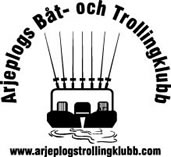 Kompletterande regler gällande C/R tävling på Hornavan 12/8 2017Fisk rapporteras in med tydliga kort efter målgång kl 17.00Vid efterfrågan skall tidpunkt kunna verifieras.Fisk ska fotas med hopvikt stjärtfena på måttbräda.Uppenbart dödad fisk räknas intePoängberäkning enl förutbestämd tabell.Eftersom detta är premiär för C/R så hoppas vi att den går under ärlighetens flagga. Samt att vi fiskar med all respekt för fisken och hanterar den varsamt innan återutsättningMåttbräda finns att kvittera ut hos Micke Wikström efter kl.16.00 Fredag 11/8. 070-5268970   Ring en stund innanOm brädorna ej skulle räcka till antalet löser vi det eftersom dom inte finns i obegränsat antal.Har ni egen godkänd mätbräda så får ni bara ett startnummer.Övrigt så gäller de ordinarie reglerna för Arjeplogsmästerskapen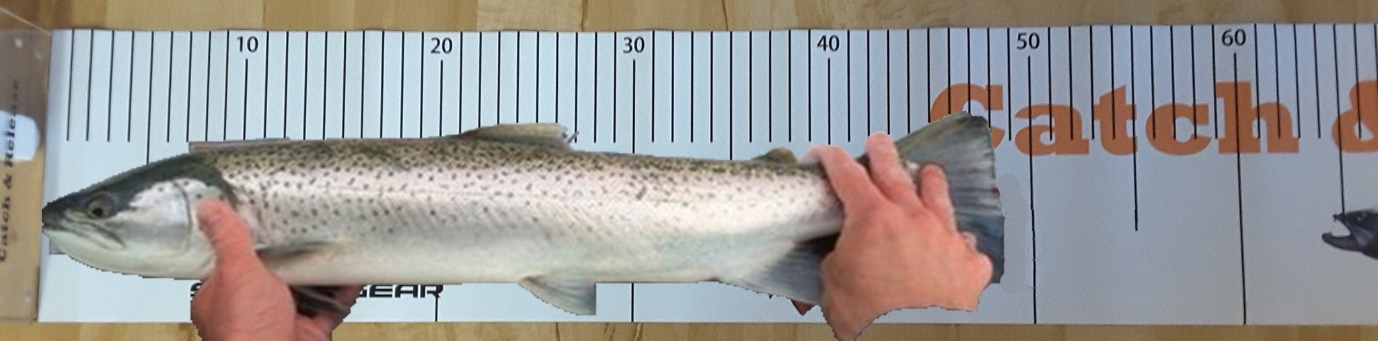 Tabell uträknad efter Tabell uträknad efter Ölm invägningslistorRöding Röding poängÖringÖringpoäng45 cm82028,245 cm9002946 cm91029,146 cm105030,547 cm99029,947 cm13003348 cm108030,848 cm145034,549 cm116031,649 cm16003650 cm125032,550 cm175037,551 cm133033,351 cm19003952 cm142034,252 cm205040,553 cm15003553 cm22004254 cm159035,954 cm235043,555 cm167036,755 cm26004656 cm176037,656 cm275047,557 cm184038,457 cm29004958 cm193039,358 cm305050,559 cm20004059 cm32005260 cm209040,960 cm335053,561 cm218041,861 cm35005562 cm227042,762 cm365056,563 cm236043,663 cm38005864 cm64 cm395059,565 cm65 cm41006166 cm66 cm425062,567 cm67 cm44006468 cm68 cm455065,569 cm69 cm47006770 cm70 cm485068,571 cm50007072 cm515071,5Tabell uträknad efter Tabell uträknad efter Tabell uträknad efter 73 cm530073Ölm invägningslistorÖlm invägningslistor74 cm545074,575 cm56007676 cm575077,577 cm59007978 cm605080,579 cm62008280 cm635083,581 cm65008582 cm665086,583 cm67008784 cm685088,585 cm70009086 cm750095